جامعة الجزائر 3 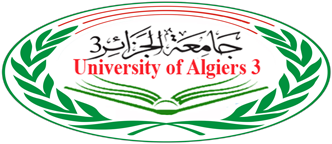 كلية / معهد: كلية علوم الاعلام والاتصالالترخيص بإعادة التسجيل في السنة الرابعة و السنة الخامسة دكتوراه الطور الثالثللسنة الجامعية: 2022/2023المشرف / المشرف المساعد إن وجدالمشرف / المشرف المساعد إن وجدالمشرف / المشرف المساعد إن وجدالمشرف / المشرف المساعد إن وجدالمشرف / المشرف المساعد إن وجدالمشرفالمشرفالمشرفالمشرف المساعدالمشرف المساعدالاسم واللقب:الاسم واللقب:الاسم واللقب:الرتبة:الرتبة:الرتبة:الجامعة المنتسب إليها:الجامعة المنتسب إليها:الجامعة المنتسب إليها:يمنح موافقته بإعادة تسجيل الطالب:يمنح موافقته بإعادة تسجيل الطالب:يمنح موافقته بإعادة تسجيل الطالب:يمنح موافقته بإعادة تسجيل الطالب:يمنح موافقته بإعادة تسجيل الطالب:التخصص: عنوان الأطروحة:نسبة التقدم لأعمال البحث: نسبة التقدم لأعمال البحث: نسبة التقدم لأعمال البحث: نسبة التقدم لأعمال البحث: نسبة التقدم لأعمال البحث: أسباب التأخر في إنهاء البحث: أسباب التأخر في إنهاء البحث: أسباب التأخر في إنهاء البحث: أسباب التأخر في إنهاء البحث: أسباب التأخر في إنهاء البحث: إمضاء المشرف:إمضاء المشرف:إمضاء المشرف:تأشيرات أعضاء لجنة التكوين:تأشيرات أعضاء لجنة التكوين:تأشيرة المجلس العلمي:تأشيرة المجلس العلمي:تأشيرة المجلس العلمي:تأشيرة العميد/ مدير المعهد:تأشيرة العميد/ مدير المعهد: